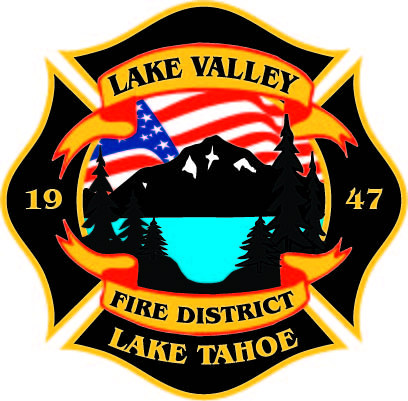 AGENDALAKE VALLEY FIRE PROTECTION DISTRICT2211 Keetak Street, Meyers, CARegular Meeting of the Board of Directors4:00 p.m.May 18, 2023PLEDGE OF ALLEGIANCEROLL CALL3.        APPROVAL OF AGENDA      READING OF THE MINUTES OF THE REGULAR MEETING FOR      April 13, 2022      PUBLIC COMMENTS     COMMUNICATIONSNew BusinessPinning: Firefighter Paramedic Trenton BaileyRecessOLD BUSINESSJPA Update- DiscussionReview and Approval of Board Policy Revisions       7.      NEW BUSINESSB.   Approval of Wildfire ProclamationC.  Approval for Fire Chief to Enter into M.O.U. with South Lake Tahoe Fire Rescue for Wildland Fire, Prevention, and Fuels ReductionD.  Approval for Fire Chief to Enter into Agreement with California Tahoe Conservancy to Plan, Coordinate, and Prepare Fuels Reduction and Wildfire Prevention ProjectsE. Approval for Fire Chief to Enter into Agreement with El Dorado County to Fund Defensible Space InspectionsF.  Authorize Fire Chief to Create a New, Limited Term Fire Safety Inspector 1 Position  9.   REPORTSA.  Firefighter AssociationsLocal 4409Firefighters FoundationB. Lake Valley Fire Protection District Chief’s ReportC. Battalion ChiefsFire MarshalOperationsTraining 10.   REVIEW AND APPROVE Year to Date Budget to Actual for July 1, 2022 to March 31, 2023 11.    APPROVE DISTRICT PAYROLLPay Period 8		April 14, 2023				$173,194.61                                                                                                                                                           Pay Period 9		April 28, 2023				$202,046.39Pay Period 10	May 12, 2023				$185,141.4612.     PAYMENT OF BILLS		    	        A. May 10, 2023							$528,804.59	        B. May 17, 2023							$       13.    ADJOURNMENTPublic participation is encouraged.  The meeting location is accessible to people with disabilities.  Every reasonable effort will be made to accommodate participation of the disabled in all of the District’s public meetings.  If particular accommodations for the disabled are needed, please contact the Administrative Manager at (530) 577-3737 at least 24 hours in Advance of the meeting.